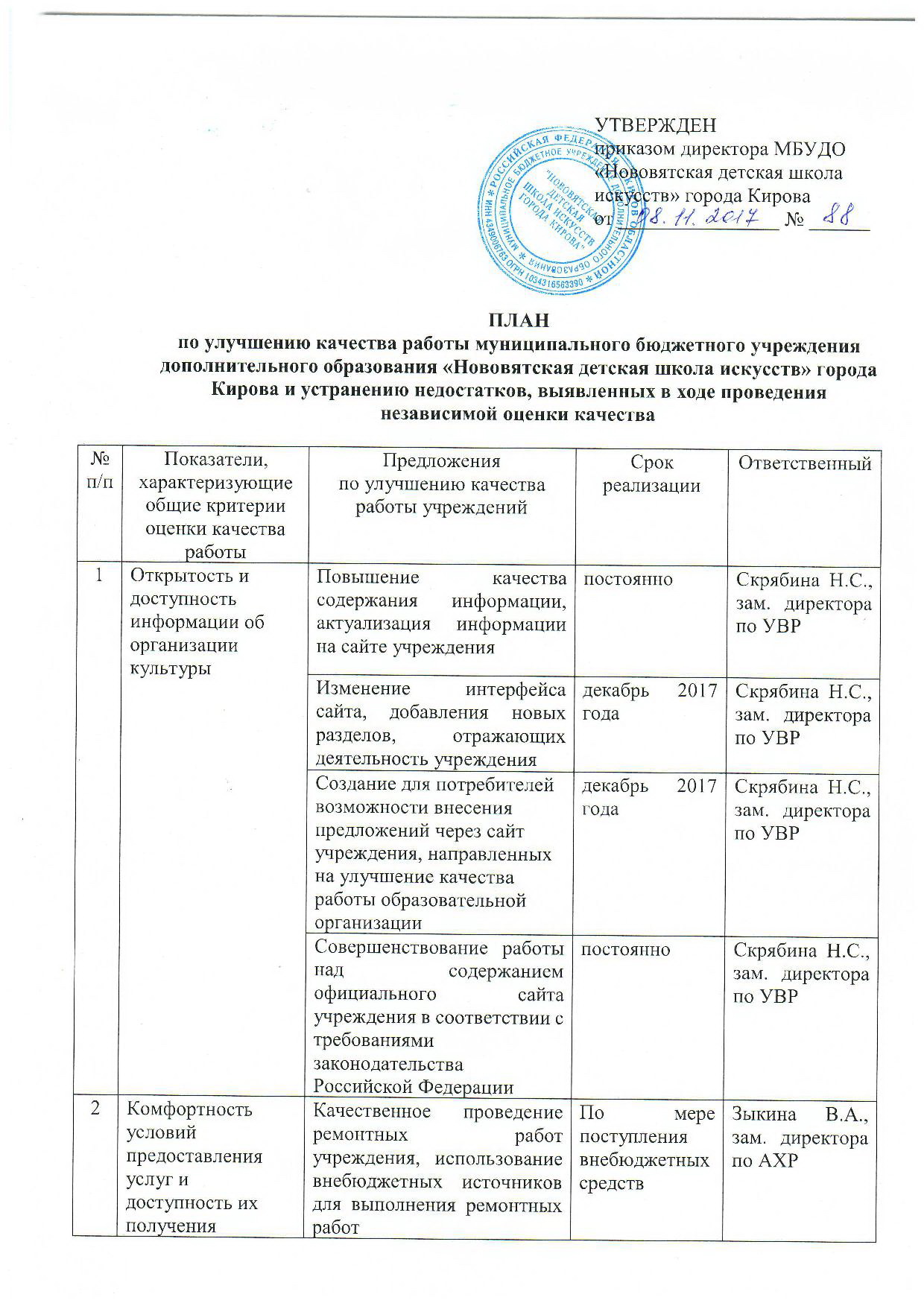 Обеспечение обновления материально-технической базы и информационного обеспечения учрежденияПо мере поступления внебюджетных средствЗыкина В.А., зам. директора по АХРПроведение анкетирования родителей с целью получения предложений по улучшению комфортной среды организации1 раз в годПопова Т.Л, директор3Время ожидания предоставления услугиАнализ режима работы учреждения по итогам изучения общественного мнения1 раз в годПопова Т.Л, директор4Доброжелательность, вежливость, компетентность работников организации культурыАктивизация работы по повышению квалификации работников учрежденияпостоянноПопова Т.Л, директор4Доброжелательность, вежливость, компетентность работников организации культурыПоддержка в учреждении проявления доброжелательности, вежливости и желания создать работниками максимально комфортных условий пребывания в учреждении посетителейпостоянноПопова Т.Л, директор4Доброжелательность, вежливость, компетентность работников организации культурыРазмещение на общедоступных для посетителей информационных стендах, официальном сайте учрежденияинформации об ответственных лицах (фамилии, имена, отчества, контактные телефоны, электронные адреса), к которым возможно обратиться посетителям в случае возникновения претензий к работе учреждений или выражения благодарностиНоябрь 2017 годаПопова Т.Л., директорПроведение мероприятий по обеспечению и созданию условий для безопасности и комфортности в учреждении, установление взаимоотношений педагогических работников с обучающимисяпостоянноПопова Т.Л, директорРазработка плана мероприятий по повышению уровня профессиональной компетентности преподавателей (культура общения)постоянноПопова Т.Л, директор5Удовлетворенность качеством оказания услугПроведение опросов (анкетирования) посетителей учреждения в целях получения актуальной информации об уровне удовлетворенности качеством оказания и разнообразием услуг, а также последующей корректировкой деятельности учреждения с учетом полученной информацииВ течение календарного годаПопова Т.Л, директор5Удовлетворенность качеством оказания услугОбеспечение на сайте учреждения технической возможности внесения предложений, направленных на улучшение качества работы организацииДекабрь 2017 годаСкрябина Н.С., зам. директора по УВР5Удовлетворенность качеством оказания услугВключение в тематику родительских собраний информации о проведении независимой оценки и её результатахРаз в четвертьЗав. отделениями